Муниципальный этап всероссийской олимпиады школьников по обществознанию 2016/2017 уч. год7 классКлючи«Да» или «нет»? Если вы согласны с утверждением, напишите «Да», если не согласны — «Нет». Внесите свои ответы в таблицу. По 1 баллу за правильный ответ. Всего 6 баллов.Выберите все правильные ответы. Запишите их в таблицу. По 1 баллу за правильный ответ. Всего 7 баллов.Соотнесите формы и способы познания, используя приведенные понятия. По 1 баллу за правильное соотнесение понятия. Всего 8 баллов.Найдите общее определение для перечисленных терминов (по 2 балла за правильное определение. Всего 4 балла)1) нормы2) прогрессЗаполните пронумерованные пропуски в тексте. Запишите буквенные обозначения вставляемых понятий рядом с соответствующими порядковыми номерами в таблице. По 2 балла за правильное заполнение пропуска в тексте. Всего 20 баллов.Правовая задача. Всего 8 баллов за правильный ответ и обоснования.	Нет. Ответственность за вред, причиненный несовершеннолетним, не достигшим возраста 14 лет, несут его родители, если не докажут, что вред возник не по их вине (2 балла), поэтому родители должны компенсировать причиненный ущерб из собственных средств (2 балла), но велосипед является собственностью ребенка, поэтому передаче не подлежит (2 балла). Родители должны компенсировать причиненный вред либо в денежном эквиваленте, либо путем устранения повреждений (2 балла). Кто или что является лишним в следующих рядах? Выпишите это слово и обоснуйте свой выбор. По 1 баллу за правильное определение «лишнего» слова, по 2 балла за каждое правильное обоснование. Всего 9 баллов.	1. Протестантизм – одно из течений христианства2. Культурные традиции – остальное характеристики нации как политического образования.3. Естественное право – понятие политической и правовой мысли, все остальное социологические характеристики общества.Решите кроссворд. По 2 балла за верное определение. Всего 38 баллов.Общее количество баллов за работу - 100	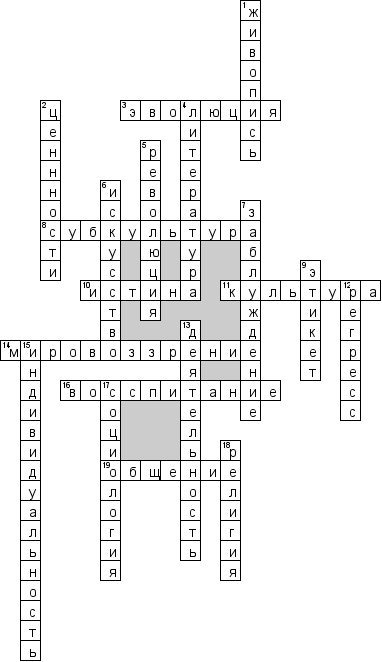 123456ДаДаНетНетДаНет2.12.22.3а гб гб в гФорма познанияИспользуемые способы познаниясенсуализмощущение, восприятие,представлениерационализмпонятие, суждение, умозаключение12345678910ЗЕДКВБИГАЖ